О проведении Уроков ответственного обращения с животными в образовательных организацияхУважаемые руководители!В связи с увеличением фактов жестокого обращения с животными и в целях совершенствования воспитательной работы в образовательных организациях и формирования у детей ответственного обращения с животными, профилактики фактов жестокого обращения по отношению к животным, повышения правовой культуры детей, Управление образования Ирбитского муниципального образования просит организовать во всех образовательных организациях системную работу по данному направлению в различных формах с учетом возрастных особенностей детей (далее – Уроки ответственного обращения с животными).Уроки ответственного обращения с животными можно проводить в форме бесед, встреч с волонтерами, оказывающими помощь животным без владельцев (бездомным животным), ветеринарными врачами, кинологами, родителями (законными представителями), которые могут рассказать истории появления в семье домашних питомцев, просмотров фильмов (роликов из информационно-коммуникационной сети «Интернет») с последующим обсуждением, а также в форме проведения итогов конкурсов рисунков, рассказов, поделок, фильмов (роликов), самостоятельно снятых детьми, в иных формах.Тематика ответственного обращения с животными может быть связана с ролью животных во время Великой Отечественной войны. С целью патриотического воспитания, а также в связи с тем, что 2020 год в Российской Федерации объявлен Годом памяти и славы, в связи с 75-летием Победы в Великой Отечественной войне, можно рассказать о собаках-санитарах, собаках-связистах, собаках-истребителях танков. Подготовка таких собак с 1941 по 1944 годы осуществлялась в городе Туринске Свердловской области (https://ok.ru/video/1799562596656, http://www.helpanimals.ru/publ/15). Можно рассказать о роли кошек в Ленинграде в защите Государственного Эрмитажа и других музеев. Для этого можно использовать Интернет-ресурсы, включиться в исследовательскую, поисковую и краеведческую работу, развить в детях уважительное и бережное отношение к животным, чувства сострадания и ценности жизни.Уроки ответственного обращения с животными могут проходить в форме прогулок детей с домашними животными в присутствии родителей (законных представителей), волонтеров, представителей некоммерческих социально-ориентированных организаций по защите животных. Также Уроки ответственного обращения с животными можно провести в форме экскурсии в органы и организации, где есть служебные животные, и где животные помогают людям (например, собаки в органах МЧС, полиции, таможни, лошади в конных клубах (иппотерапия), собаки-поводыри в структурах Всероссийского общества слепых), в благотворительные организации, помогающие бездомным животным.Позитивным фактором воспитания доброго и ответственного отношение детей к животным является включённость детей (а также их родителей (законных представителей) в волонтёрскую и благотворительную деятельность,направленную на всестороннюю помощь животным, попавшим по вине человека в беду. Такими животными являются бездомные животные, жертвы ДТП, травмированные животные, а также животные, с которыми владельцы обращаются ненадлежащим образом (оставлении без воды, корма, без выгула, без ветеринарной помощи). Под волонтёрской и благотворительной деятельностью в данном случае понимается участие в организации и проведении акций, направленных на помощь животным: например, сбор макулатуры и передача вырученных денежных средств в организации по защите животных, либо приобретение на вырученные средства корма для животных с последующей передачи для животных,благотворительные ярмарки детских подделок, подготовка объявлений их распространениео поиске владельцев для бездомных животных, прогулки и общение с животными, находящимися на попечении благотворительных организаций помощи животным, просветительская и информационная работа с гражданами о необходимости ответственного обращения со своими питомцами (например,о необходимости наличия ошейников у собак, номера телефона владельца на ошейнике на случай потери животного,о недопустимости свободного выгула питомцев без владельца и по другим вопросам).При проведении Уроков ответственного обращения с животными предлагается взять за основу разработки студентов и преподавателей Государственного бюджетного профессионального образовательного учреждения Свердловской области «Свердловский областной педагогический колледж», реализующего проект «Зооволонтеры». Материалы по проекту размещены на официальном сайте колледжа (на главной странице сайта «Все разделы» - «Проекты колледжа» - «Зооволонтеры») http://sopkekb.ru/, а так же в группе «Вконтакте» https://vk.com/club186901941 .Тематика и формы Уроков ответственного обращения с животными могут быть связаны с экологическими датами (Приложение № 1). Можно обсудить с детьми историю появления экологических дат, представить доклады и рефераты, связанные с содержанием этих дат. Также рекомендуется на Уроках ответственного обращения с животными ознакомиться с сайтом Президента Российской Федерации В.В. Путина http://www.kremlin.ru/ (раздел «Специальные проекты по защите животных») и обсудить причины появления таких проектов (например, проекты «Амурский тигр», «Дальневосточный леопард», «Белый медведь» и другие проекты). Предлагается обсудить с детьми, какой вклад может внести каждый из ребят со своими родителями и друзьями в поддержку каждого проекта и животных. Например, это может быть бережное отношение к лесу, недопущение пожаров в связи с неосторожным обращением с огнем, заготовка корма и кормушек для животных в лесу, изготовление и размещение на деревьях кормушек и скворечников для птиц. На такие Уроки ответственного обращения с животными могут быть приглашены лесничие, работники МЧС, ветеринары, волонтеры, которые могут рассказать о том, в какие беды попадают животные и птицы во время пожаров и других катастроф, в том числе по вине человека. От специальных проектов предлагается вернуться к вопросам ответственного обращения с домашними животными, как владельческими, так и бездомными. Предлагается на уровне школы, параллели классов или отдельных классов разработать свой проект с практической составляющей. Например, в зимнее время кормление птиц, изготовление скворечников к весне, оказание всесторонней помощи бездомным кошкам и собакам. Президент Российской Федерации В.В. Путин, курирующий специальные проекты по защите животных, может стать мотиватором для каждого школьника дляучастия в школьном, районном, городском, классном, семейном и личном проекте по защите животных. Рекомендуется такие проекты разрабатывать и (или) осуществлять совместно с некоммерческими организациями по защите животных, организациями культуры, ветеринарнымиклиниками, волонтерами.Осуществление воспитательной работы по ответственному обращению с животными также направлено на достижение целей, предусмотренных Указом Президента Российской Федерации от 7 мая 2018 года № 204 «О национальных целях и стратегических задачах развития РоссийскойФедерации на период до 2024 года», в части воспитания гармонично развитой и социально- ответственной личности, на реализацию Стратегии развития воспитания в Свердловской области до 2025 года, утвержденной постановлением Правительства Свердловской области от 07.12.2017 № 900-ПП, Стратегии патриотического воспитания граждан в Свердловской области до 2020 года, утвержденной постановлением Правительства Свердловской области от 11.06.2014 № 486-ПП. Содержание Уроков ответственного обращения с животными и иных мероприятий воспитательной работы и их проведение должны обеспечивать соблюдение безопасного обращения с животными (в частности, нельзя трогать детенышей животных (щенков и котят), чтобы не провоцировать животных на самозащиту и защиту своего потомства, нельзя бросать камнями, палками и другими предметами в животных, не трогать животных во время еды, не совершать иных провоцирующих действий. Эти же правила должны соблюдаться всеми при осуществлении волонтерской и благотворительной деятельности. Присутствие детей около животных, как правило, должно быть только со взрослыми. При проведении воспитательной работы по ответственному обращению с животными с участием детей и их родителей (законных представителей) рекомендуется руководствоваться действующими нормативными правовыми актами Российской Федерации, в том числе Федерального закона от 29 декабря 2010 года № 436-ФЗ «О защите детей от информации, причиняющей вред их здоровью и развитию».В случаях жестокого обращения детей с животными необходимо принимать исчерпывающие меры в соответствии с действующим законодательством, привлекая психологов, территориальные комиссии по делам несовершеннолетних и защите их прав, органы полиции, органы прокуратуры, органы местного самоуправления, в целях пресечения правонарушений, принятия мер, предусмотренных федеральным законодательством, и проведения массовой профилактической работы. В целях повышения правовой культуры руководящих и педагогических работников, родителей (законных представителей), детей по вопросам ответственного обращения с животными рекомендуется использовать при организации и проведении воспитательной работы прилагаемые к настоящему письму материалы (Приложение № 2). Статьи нормативных правовых актов (Приложение № 2) действуют на момент регистрации настоящего письма. При подготовке Уроков ответственного обращения с животными рекомендуется проверять актуальность редакций статей в соответствующем нормативном правовом акте, а также уточнять данные об экологических датах в общедоступных информационных источниках. Приложение: 3. Календарь экологических дат на 2 л. в 1 экз.                        4. Материалы по вопросам ответственного обращения с животными на 11 л. в 1 экз.НачальникУправления образования                                                                  Н.В. Черемисина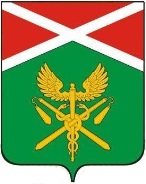 Ирбитское  муниципальное образованиеУправление образованияИрбитского муниципального образованияСоветская ул., д. 100,  г. Ирбит,  623850 Тел./факс  (34355) 6-41-62. E-mail: rupro@list.ruОКПО 02116340, ОГРН 1026600878237,                   ИНН 6642002154   от                №   на           №                       от  г.Руководителям                        образовательных  учреждений